Образовательная КВЕСТ – ИГРА для начальной школы«ЖДИТЕ В ГОСТИ»Тема: Этикет, эго история и традицииЦель: формировать у детей правильное понимание нравственных норм и понятий; способствовать усвоению основных этических требований в поведении и общении с людьми, овладению навыками культурного поведения.Задачи:познакомить с правилами этикета; создать условия для систематизации знаний учащихся о понятии этикет;учить анализировать поступки людей, устанавливать причинно-следственную связь поступков и эмоций;способствовать развитию у учащихся чувства ответственности за свое поведение, формировать задатки самоконтроля в поведении детей; способствовать воспитанию уважительного отношения к окружающим, формированию эстетического вкуса;воспитывать доброжелательную атмосферу в их взаимоотношениях, желание стремиться к соблюдению правил этикета: быть вежливым, культурным, воспитанным, доброжелательным.Оборудование: Маршрутные листы, письмо для  приветствия, картинки для исторического Лото, пазлы «Посуда», заготовки Чистоговорок, посуда для сервировки стола, чай с различными добавками.Ход мероприятия:СЮЖЕТ    Ребята, на доске нашего класса какое-то письмо, очень интересно, что в нем. Давайте скорее посмотрим.Текст письма: Здравствуйте, дорогие ребята. Мы наслышаны о вашей школе. Знаем о достижениях и проблемах ребят, видели ваши тетрадки, дневнички; восхищались вашими рисунками и поделками; следили за вашими выступлениями и спортивными соревнованиями.            Нам бы очень хотелось побывать у вас в гостях, обсудить за общим столом будущие события. Так что, ждите в гости!- Как вы думаете, кто бы это мог быть? (предположения детей)- Дети, кто бы не собирался к нам в гости, мы должны достойно их принять. А для этого важно знать правила приема гостей. А как называются эти правила? (ПРАВИЛА ЭТИКЕТА)- Сейчас наши старшеклассники введут вас в курс дела.История возникновения этикета1 рассказчик: Слово «этикет» появилось при короле Людовике XIV во Франции. На одном из пышных приемов короля всем приглашенным были вручены карточки с правилами поведения, которые должны соблюдать гости. Эти карточки назвали «этикетками». Отсюда и произошло понятие «этикет» - воспитанность, хорошие манеры, умение вести себя в обществе. [5]2 рассказчик: Обычай рукопожатияОбычай рукопожатия имеет более древнюю историю. Человек протягивал невооруженную ладонь с вытянутыми пальцами правой руки в знак отсутствия враждебных намерений. До наших дней сохранилась традиция, согласно которой младший по возрасту или положению никогда не протягивает руку первым, так как ее могут просто не принять. [5]3 рассказчик: Развитие этикета в РоссииВ русский язык слово этикет вошло в начале XVII века. Сначала этикет использовался как придворный церемониал. При появлении книгопечатания, стали появляться первые пособия по этикету. Первая книга по этикету называлась «Домострой». В ней были изложены правила поведения человека в повседневной жизни. [5]4 рассказчик: Что такое этикет?Этикет - совокупность правил поведения, которые касаются внешнего проявления отношения к людям. Уважение к человеку - вещь не абстрактная. [5]5 рассказчик: История этикета в далёком королевствеУ одного короля был очень невоспитанный сын Фредерик. Сердце у мальчика было доброе, плохого он не делал, но просто не думал о других.Однажды соседский король пригласил короля с принцем на бал, который был в честь принцессы.- Что же делать, мой сын так дурно воспитан, что ни одна принцесса его не выберет!Созвали лучших учителей хороших манер, чтобы они учили принца. Он очень хотел понравиться соседскому королю, но запомнить столько правил не мог. Наконец он закапризничал и сказал, что отказывается от этой учёбы.Оставалось три дня. Министры посоветовали королю обратиться за помощью к одному старому мудрецу. Мудрец согласился научить принца хорошим манерам за один час.- Чтобы быть не только хорошим, но и даже воспитанным, считай, что все другие лучше тебя, и потому всех люби и уважай. Если будешь думать сначала о других, а потом о себе, то ничего плохого или неприятного не сделаешь. И все правила поведения исполнятся сами собой.- Как я могу думать, что горбатый карлик или противный лакей лучше меня?- А ты представь, что карлик - не карлик, а заколдованный принц. Главное никогда не отступай от этого правила. Если будешь помнить его, то сможешь снять колдовство и с шута, и с себя. В поисках карлика Фредерик успел открыть дверь и пропустить вперёд министра, поднять платок придворной даме, попросить прощения у придворных за громкое пение. Встретив шута, юноша ласково поздоровался с ним. Карлик решил, что принц как обычно смеётся над ним, и потому начал кривляться, гримасничать.- Прости меня. Мне очень стыдно, как я к тебе относился, - сказал принц.Глаза карлика изменились и Фридерик увидел совсем другого человека. Скоро они стали преданными друзьями.А вот и долгожданный бал. Все королевичи были любезны и приветливы.Но когда король спросил принцессу Ильзу, кто же лучше всех, она воскликнула:- Конечно, принц Фридерик! Он такой добрый и воспитанный, что его нельзя не полюбить.Эта сказка как нельзя лучше показывает нам, что такое ЭТИКЕТ.[5](Просмотр видеоролика «Как принимать гостей у себя дома»https://yandex.ru/video/preview/6247153055778267050 )- Вот сейчас мы посмотрим, какой класс достоин принимать наших загадочных гостей.Каждая команда постарается использовать знания всех участников, прислушиваться к мнению каждого игрока, совместно принимать решения. Вы должны быть внимательными, дружными,активными. А это значит – соблюдать правила ЭТИКЕТА. (Команды получают Маршрутные листы)Маршрутный листкоманда _______- Каждая команда будет доказывать свое право Принять загадочных гостей, следуя своим маршрутом. По мере выполнения заданий вы будете продвигаться по маршруту, зарабатывая баллы. Та команда, которая пройдет маршрут с наибольшим результатом и одержит почетное право принять гостей.Успеха ВСЕМ! СТАНЦИЯ «Приветствую тебя»Руководитель станции:  (Особенности приветствия в разных странах мира)    В каждой культуре есть определенные правила приветствия. В некоторых странах приветствие настолько необычно, что вызывает удивление и улыбку у представителей других культур.(Участники получают карточки с описанием видов приветствия. Команде дается 2 минуты на изучение обычаев, после этого карточки возвращаются руководителю, а команда получает набор изображений с примерами приветствий в различных странах. Задача команды накрыть нужные фрагменты  карточки ЛОТО. 10 разновидностей приветствий у разных народов мира:1. К одному из самых необычных способов приветствовать друг друга следует отнести обычай тибетцев.При встрече они показывают язык. Такая традиция имеет давнюю историю и уходит корнями в IX век, к временам правления тибетского царя-гонителя Ландарма, у которого якобы был черный язык. Тибетцы боялись, что Ландарма обретет реинкарнацию, поэтому для того, чтобы доказать, что они не злые, они начали приветствовать друг друга высовыванием языка. Таким образом, высунутый язык сигнализирует о том, что человек не одержим демонами.2. Коренные жители Новой Зеландии (маори) при встрече касаются друг друга носами, тем самым символизируя дыхание жизни.3. В культуре японцев заведено при встрече кланяться.Различают 3 вида поклонов: низкий и медленный поклон, выражающий глубокое почтение; средний поклон (на угол 20-30 градусов) с задержкой на несколько секунд и маленький наклон головы и туловища.4. Приветствие в Индии «Намасте» (дословно «Поклон тебе») сопровождается легким наклоном головы и сложенными вверх ладонями на уровне груди.Чем выше уровень того, с кем вы здороваетесь — тем выше должны быть ваши ладони. Самый высокий уровень — на уровне лба.5. Путешествуя по Кении, можно стать очевидцем необычного приветствия племени масаи.
Воины образуют круг и начинают соревноваться между собой в высоте прыжков, тем самым показывая гостям свою силу и отвагу.6. Приветствие «ВАИ» в Таиланде — прикладывание соединенных ладоней к груди или голове: чем ближе подносятся ладони к голове, тем более уважительно относится житель Таиланда к тому, кого он приветствует.7. Во Франции в неофициальной обстановке даже малознакомые люди изображают символичный поцелуй при встрече, поочередно прикасаются друг к другу щеками. Звучит французское приветствие: «Как оно идет?».8. На Филиппинах, когда приветствуют старшего, нежно берут его руку и прижимают ее ко лбу. Этот жест называется «Мано» и используется, чтобы показать уважение.9. Рукопожатие — самое распространенное приветствие, широко применяется в американской, славянской и большинстве европейских культур. [6](Каждый правильный ответ – 1 балл. Максимальное количество баллов 8)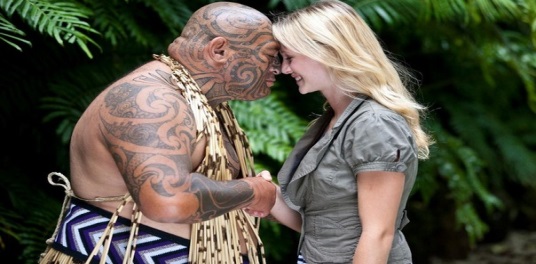 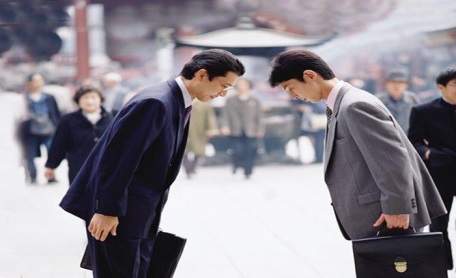 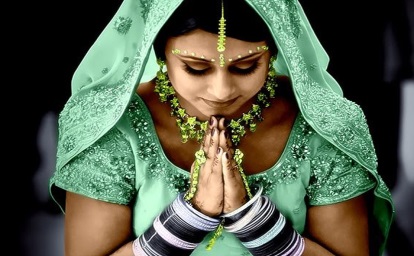 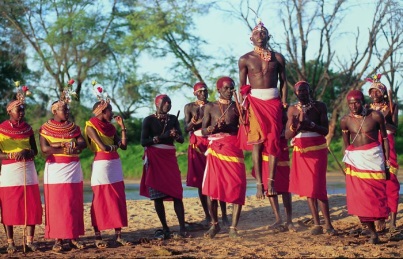 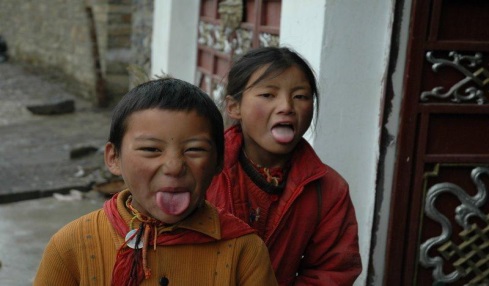 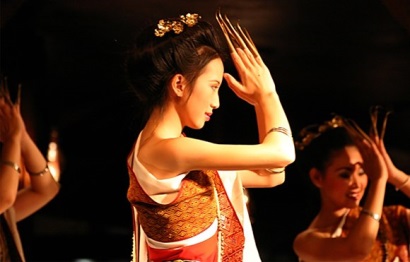 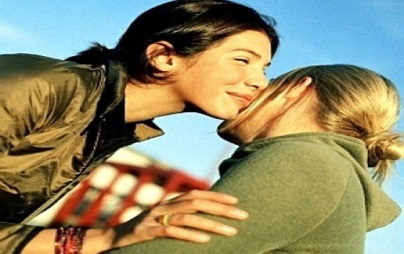 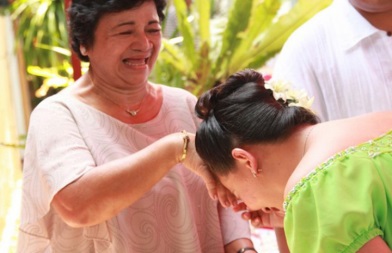 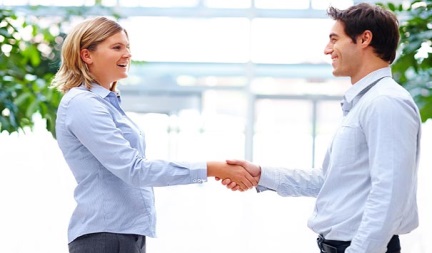 СТАНЦИЯ «Пойми меня»Руководитель станции:  (Умение разборчиво, четко и правильно излагать свои мысли)    Ваши гости должны с первого сказанного слова понять, что вы рады им, увидеть в вас образованного, культурного, внимательного человека.    Чтобы вас понимали с первого раза, слушали с интересом, прислушивались к каждому сказанному слову, очень важно владеть искусством дикции. На уроках тренировать дикцию вам помогают ЧИСТОГОВОРКИ. Обычно их вам предлагает учитель для речевой разминки. Я же предлагаю вам самим создать такие чистоговорки для малышей по данным заготовкам: Чу-чу-чу - ____________________________________улечу.Ит-ит-ит - ____________________________________кит.Ыр-ыр-ыр ____________________________________сыр.Ры-ры-ры ____________________________________шары.Оч-оч-оч _____________________________________ночь.Ва-ва-ва  _____________________________________сова.Жа-жа-жа ____________________________________ежа.Гу-гу-гу _____________________________________лугу. [7](При оценке работ учитывается наличие смысла, рифмы, творческий подход. Наибольшее количество баллов 8)СТАНЦИЯ «Праздничный сервиз»Руководитель станции:  (Знание видов декоративно-прикладного искусства)    Вы знаете, что на Руси многие населенные пункты (села, деревни, города) занимались одним видом декоративно-прикладного искусства. Руку авторов можно узнать во всем: в цветовой гамме, манере изображения, материале. Ваша задача собрать из пазлов предмет посуды и определить место зарождения данного вида декоративно-прикладного искусства и материал, из которого изготавливалась посуда.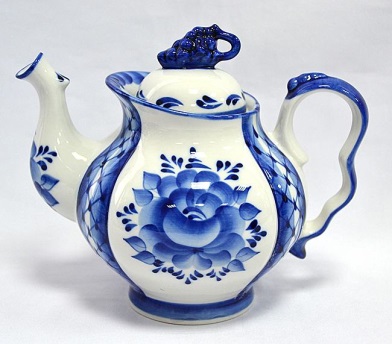 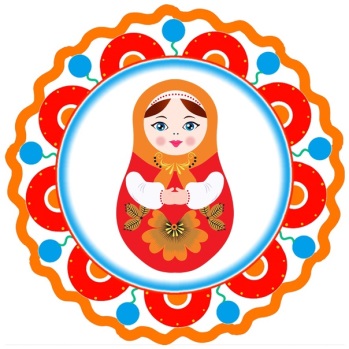 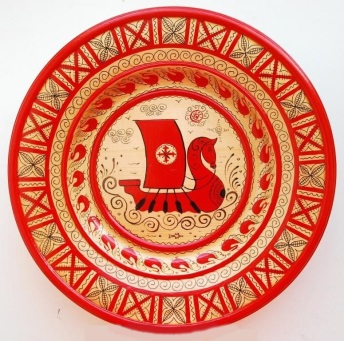 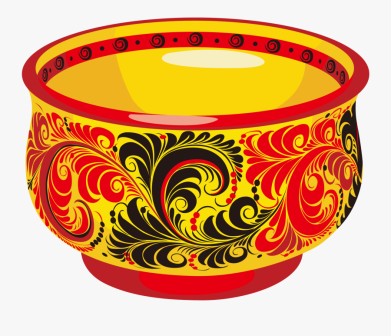 Гжельская посуда (глина)Дымковская посуда (глина)Мезенская посуда (дерево)Хохломская посуда (дерево)(Команда получает по 1 баллу за каждую правильно выполненную часть задания: картинка-пазл, место зарождения, материал изготовления. Максимальное количество баллов 3).СТАНЦИЯ «Возьми столовый прибор»Руководитель станции:  (Знание столовых приборов и умение правильно их использовать)    От того, как вы выполните сервировку стола, также зависит мнение гостей о вас, как о хозяине.  А чтобы правильно сервировать стол, нужно знать историю возникновения столовых приборов, назначение каждого из них. Вам предлагаются загадки, будьте внимательны, ведь с истории столовых приборов очень много загадочного и неожиданного.Какой столовый прибор поменял свою форму из-за того, что  был запрещен Наполеоном в конце 17 века и почему? (Нож. Чтобы не стать орудием при разрешении споров, ему предали закругленную форму)Какой  столовый прибор был изобретен для Византийской принцессы из-за ношения пышного воротника? (Вилка. Служил продолжением руки, так как не возможно было дотянуться до рта рукой через пышный громоздкий воротник)Этому столовому прибору более 2000 лет. Его изготавливали из дерева, кости, металла, керамики. Считается, что оно произошло от глагола «лизать». (Ложка. Ее знают все народы, в отличии от вилки)Этот предмет 3000 лет назад изготавливали из листьев фигового дерева. И хотя это не столовый прибор, но является обязательным на столе. (Салфетка. Обязательный элемент сервировки стола)(За каждый правильный ответ команда получает 1 балл.  Максимальное количество баллов 4)  СТАНЦИЯ «Вежливый хозяин»Руководитель станции:  (Знание вежливых слов)    Думаю, это задание будет для вас просто игрой. Ваша задача отвечать вместе, дружно.Игра «Доскажи словечко»Растает даже ледяная глыба От слова тёплого … (спасибо)Зазеленеет старый пень Когда услышит … (добрый день)Мальчик вежливый и развитый  Говорит при встрече … (здравствуйте)Если больше есть не в силах, Скажем маме мы … (спасибо)Когда нас бранят за шалости  Мы говорим … (прости, пожалуйста)И в России и в Дании   На прощанье говорят … (до свидания)Говорите чётко, внятно,  Чтобы было всё … (понятно).(За каждый правильный ответ команда получает 1 балл.  Максимальное количество баллов 4)  СТАНЦИЯ «Прошу к столу»Руководитель станции:  (Умение сервировать стол)    Каждый хозяин, принимая гостей, должен уметь правильно сервировать стол: расставить тарелки, стаканы, разложить столовые приборы, салфетки. Вот сейчас вы и покажите свои знания по сервировке стола. Вам нужно сервировать стол на 6 человек.(Для конкурса приготовлены по комплекту: Тарелка сервировочная; тарелка закусочная; стакан для напитков; нож, вилка, ложка, ложка чайная, салфетка)(При оценке конкурса учитывается правильность расстановки, фантазия при выкладке салфетки. Максимальное количество баллов 3)  
СТАНЦИЯ «Чаепитие»Руководитель станции:  (умение определять ингредиенты при заваривании чая)    Ребята, вы знаете, что почти каждое застолье заканчивается чаепитием и, наверное очень любите эту часть праздника. Но знаете ли вы, как разнообразен «Мир чая»?    Великий полководец Александр Македонский всегда брал с собой в походы настой напитка. Интересно, что слово НАПИТОК произошло не от слова пить, а от слова напитать, то есть накормить, насытить. Он придавал ясность ума, мысли, храбрость, внутреннюю силу. Испокон веков люди пьют чай с листьями лекарственных растений, лепестками цветов, кусочками фруктов. Чай с добавками жаловал и А.С. Пушкин. Любимым его напитком была жженка (лимон + апельсин + финики + чернослив).     Давайте и мы почаевничаем и поиграем одновременно. Сейчас каждый из вас получит чашечку чая. Вы должны будете определить, какие добавки присутствуют в вашем чае, что сделало его таким вкусным, неповторимым и приятным.(Чай с МЕДОМ, ЛИМОНОМ, ЛИПОЙ, МАЛИНОЙ, РОМАШКОЙ, ЧЕРНИКОЙ, МЯТОЙ, ЧЕБРЕЦОМ, ШИПОВНИКОМ, чайной РОЗОЙ, АПЕЛЬСИНОМ, ЧЕРНОСЛИВОМ)(За каждый правильный ответ команда получает 1 балл.  Максимальное количество баллов – по количеству игроков команды)После прохождения всеми командами полного Маршрута, проводится общий сбор команд, объявляются результаты. Команда победителей и все участники приветствуют загадочных гостей (администрация школы), которые поздравляют победителей и участников и вручают грамоты.Список использованной литературы:1. Быховский, Я.С. Что такое образовательный веб-квест? 2. Каравка А.А. Урок-квест как педагогическая информационная технология и дидактическая игра, направленная на овладение определёнными компетенциями // Мир науки. - 2015. - №3. - С. 20. 3. Осяк С.А., Султанбекова С.С., Захарова Т.В., Яковлева Е.Н., Лобанова О.Б., Образовательный квест – современная интерактивная технология // Современные проблемы науки и образования. – 2015. – № 1-2.;4. Смирнов Н.А. Этика и этикет младших школьников: Пособие для учителей и родителей учащихся начальных классов/ред. Л.В.Кузнецова, Г.С.Семенов – М.:Школьная Пресса. 2002. – 112с.5. http://obuchonok.ru/node/349 История возникновения этикета6. https://joinus.pro/blog/show/osobennosti-privetstviya-v-raznyh-stranah 7. https://yandex.ru/video/preview/3645368623408533985№Название станции№ кабинетаКол-во балловКол-во балловПодпись руководителя станции1«Приветствую тебя»2«Пойми меня»3«Праздничный сервиз»4«Возьми столовый прибор»5«Вежливый хозяин»6«Прошу к столу»7«Чаепитие»Всего балловВсего балловВсего балловВсего балловНовая ЗеландияТибетФранцияЯпонияТаиландИндияКенияФилиппиныРоссия